*** FULL form has to be filled in completely otherwise claim will not be processed ***Form No: DY1001C update Dez. 20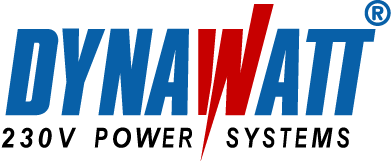 send to:Sterki AGOberwolfhauserstrasse 10CH-8633 WolfhausenWarranty Claim for Control Unitsend to:Sterki AGOberwolfhauserstrasse 10CH-8633 WolfhausenDealer Claim No:      Distributor:Name:Adress:Purchasing date:Part-No.:First installation date:Serial-No.:Requested warranty amount in EURO:Return date to DYNAWATT CH:Goods receipt:Customer:Application – detailed information absolutely necessary!Reason and full description of failure:For factory use only:Gerät getestet am:     	                 von:      For factory use only:Gerät getestet am:     	                 von:      Kundenkleber:		        		  EUR -15.00 Testlauf Kontrolleinheit 10min Volllast OK    EUR 50.- Fehlende Stecker/Verschr.		  EUR -20.00 Testlauf mit Generator 10min Volllast OK     EUR 50.- Stark verschmutzt, rostig, verbogen	  EUR -30.00 Gerät hat keine Funktion, zur Garantiegutschrift          Änderungen am Gehäuse, 		  EUR -45.00 Bohrungen etc.Gutschriftsbetrag Art:		abzügl. € =      EDV-Gutschrift am:       			  von:      		GU-Nummer:      Artikel Nummer:      						    Gutschriftsbetrag:      EDV-Gutschrift am:       			  von:      		GU-Nummer:      Artikel Nummer:      						    Gutschriftsbetrag:      